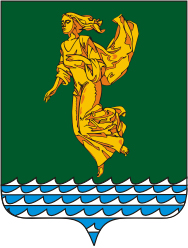 Руководствуясь статьями 28 и 44 Федерального закона от 06.10.2003 года                № 131-ФЗ «Об общих принципах организации местного самоуправления в Российской Федерации», Уставом Ангарского городского округа, Положением о публичных слушаниях в Ангарском городском округе, утвержденным решением Думы Ангарского городского муниципального образования от 30.04.2015 года      № 02-01/01рД, Дума Ангарского городского округа РЕШИЛА:Утвердить Порядок учета предложений по проекту решения Думы Ангарского городского округа «О внесении изменений и дополнений в Устав Ангарского городского округа» и участия граждан в его обсуждении согласно приложению № 1 к настоящему решению.Настоящее решение вступает в силу после его официального опубликования.Опубликовать настоящее решение одновременно с решением Думы Ангарского городского округа «О назначении публичных слушаний по проекту решения Думы Ангарского городского округа «О внесении изменений и дополнений в Устав Ангарского городского округа» и опубликовании проекта решения Думы Ангарского городского округа «О внесении изменений и дополнений в Устав Ангарского городского округа».Председатель Думы	Ангарского городского округа                                                                А.А. ГородскойМэр Ангарского городского округа                                                           С.А. ПетровПриложение № 1 к решению Думы Ангарского городского округаот  31.01.2023№ 277-44/02рДПОРЯДОКучета предложений по проекту решения Думы Ангарского городского округа «О внесении изменений и дополнений в Устав Ангарского городского округа» и участия граждан в его обсужденииПорядок учета предложений по проекту решения Думы Ангарского городского округа «О внесении изменений и дополнений в Устав Ангарского городского округа» и участия граждан в его обсуждении (далее – Порядок) разработан в соответствии с требованиями Федерального закона от 06.10.2003 года № 131-ФЗ «Об общих принципах организации местного самоуправления в Российской Федерации», Устава Ангарского городского округа, Положения о публичных слушаниях в Ангарском городском округе, утвержденного решением Думы Ангарского городского муниципального образования от 30.04.2015 года       № 02-01/01рД, в целях учета предложений и определения форм участия граждан Российской Федерации, место жительства которых расположено на территории Ангарского городского округа, достигших возраста 18 лет на момент проведения публичных слушаний (далее - жители Ангарского городского округа) в обсуждении проекта решения Думы Ангарского городского округа «О внесении изменений и дополнений в Устав Ангарского городского округа» (далее – проект решения Думы). Обсуждение проекта решения Думы проводится посредством внесения жителями Ангарского городского округа в письменной форме предложений по проекту решения Думы, в том числе при обсуждении жителями Ангарского городского округа проекта решения Думы на публичных слушаниях. Предложения жителей Ангарского городского округа по проекту решения Думы должны быть оформлены по форме согласно приложению к настоящему  Порядку (далее - форма, бланк предложений). Предложения жителей Ангарского городского округа по проекту решения Думы принимаются со дня его опубликования в газете «Ангарские ведомости» по 16 февраля 2023 года включительно.Датой внесения предложений считается дата его регистрации в Думе Ангарского городского округа.Предложения жителей  Ангарского городского округа по проекту решения Думы принимаются в рабочие дни с 09.00 до 13.00 и с 14.00 до 17.00 по адресу: Иркутская область, город Ангарск, 63 квартал (площадь Ленина), дом 2, здание администрации Ангарского городского округа, кабинет № 35, могут быть направлены по почте по адресу: 665830, Иркутская область, город Ангарск, площадь Ленина, Дума Ангарского городского округа с пометкой на конверте «Предложения по проекту изменений и дополнений в Устав Ангарского городского округа» либо по электронной почте по адресу: duma@mail.angarsk-adm.ru.Предложения жителей Ангарского городского округа, внесенные с соблюдением порядка, сроков и формы, предусмотренных настоящим Порядком, рассматриваются на заседании постоянной комиссии Думы Ангарского городского округа по регламенту, депутатской этике и местному самоуправлению (далее – комиссия) с учетом мнения администрации Ангарского городского округа после проведения публичных слушаний.По итогам рассмотрения каждого предложения жителя Ангарского городского округа по проекту решения Думы комиссия принимает решение о его принятии и внесении соответствующих изменений и дополнений в проект решения Думы либо об отклонении предложения жителя Ангарского городского округа по проекту решения Думы. На комиссии не рассматриваются предложения жителей Ангарского городского округа по проекту решения Думы, внесенные с нарушением порядка, сроков и формы, предусмотренных настоящим Порядком. В этом случае жителям Ангарского городского округа, внесшим предложения по проекту решения Думы, направляется ответ в соответствии с Федеральным законом от 02.05.2006 года       № 59-ФЗ «О порядке рассмотрения обращений граждан Российской Федерации».Комиссия представляет в Думу Ангарского городского округа заключение по результатам рассмотрения поступивших предложений жителей Ангарского городского округа по проекту решения Думы не позднее 10 календарных дней со дня проведения публичных слушаний по проекту решения Думы.Жители Ангарского городского округа, направившие предложения по проекту решения Думы, вправе участвовать при рассмотрении комиссией направленных ими предложений, указав об этом в бланке предложений.Информацию о времени и месте проведения заседаний комиссии, на которых будут рассматриваться поступившие предложения жителей Ангарского городского округа, можно получить по адресу: Иркутская область, город Ангарск, 63 квартал (площадь Ленина), дом 2, здание администрации Ангарского городского округа, кабинет № 35 либо по телефонам: (3955) 50-40-57 и  50-40-59, а также на официальном сайте Думы Ангарского городского округа в информационно-телекоммуникационной сети «Интернет». Жителям Ангарского городского округа, направившим предложения по проекту решения Думы, Комиссия сообщает о результатах рассмотрения их предложений не позднее 5 рабочих дней со дня дачи комиссией заключения на их предложения.Председатель Думы	Ангарского городского округа                                                                А.А. ГородскойМэр Ангарского городского округа                                                              С.А. ПетровПриложение к Порядку учета предложений по проекту решения Думы Ангарского городского округа «О внесении изменений и дополнений в Устав Ангарского городского округа» и участия граждан в его обсужденииФормаПредложения по  проекту решения Думы Ангарского городского округа «О внесении изменений и дополнений в Устав Ангарского городского округа»_______________________________________________________________________(фамилия, имя, отчество (последнее - при наличии) гражданина,  дата рождения)_______________________________________________________________________(адрес места жительства/ регистрации, контактный телефон, электронный адрес)Желание принять участие в заседании постоянной комиссии Думы Ангарского городского округа  по регламенту, депутатской этике и местному самоуправлению по рассмотрению внесенных предложений:   да                   нет   Нужное подчеркнуть __________________________________________________________________(Личная подпись и дата) Председатель Думы	Ангарского городского округа                                                                      А.А. ГородскойМэр Ангарского городского округа                                                                    С.А. ПетровИркутская областьДУМА Ангарского городского округа второго созыва 2020-2025 гг.РЕШЕНИЕ31.01.2023                                                                                                        № 277-44/02рД⌐                                                                  ¬Об утверждении Порядка учета предложений по  проекту решения Думы Ангарского городского округа «О внесении изменений и дополнений в Устав Ангарского городского округа» и участия граждан в его обсуждении№№ 
п/пТекст проекта решения Думы Ангарского городского округа «О внесении изменений и дополнений в Устав Ангарского городского округа» с  указанием части, пункта, абзацаПредложение по  
изменению    
текста,     
указанного в  
графе 2Обоснование указанных изменений1234